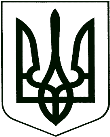 У К Р А Ї Н А                                                                                                                                                                   КОРЮКІВСЬКА МІСЬКА РАДАЧЕРНІГІВСЬКА ОБЛАСТЬ                                                               Проєкт                                                                                                                                Р І Ш Е Н Н Я(друга сесія восьмого скликання)15 грудня 2020 року                         м. Корюківка                      № __ - 2/VІIIПро приватизацію земельних ділянокна території Будянського старостинського округу	Розглянувши заяви громадян про передачу безоплатно у власність земельних ділянок та додані матеріали, враховуючи рекомендації постійної комісії міської ради з питань житлово-комунального господарства, регулювання земельних відносин, будівництва та охорони навколишнього природного середовища, керуючись ст.ст. 12, 79-1, 116, 118, 121, 122, 186, 186-1 Земельного кодексу України, ст. 26 Закону України «Про місцеве самоврядування в Україні»,міська рада вирішила:1.Затвердити Солодкій Наталії Юріївні проєкт землеустрою щодо відведення земельної ділянки безоплатно у власність, загальною площею  1,4960 га для ведення особистого селянського господарства в адміністративних межах Корюківської міської ради (в межах населеного пункту села Буда), Корюківського району, Чернігівської області. 1.1.Передати Солодкій Наталії Юріївні безоплатно у власність земельну ділянку площею 1,4960 га, (кадастровий номер земельної ділянки 7422482000:01:000:0019) із земель сільськогосподарського призначення комунальної власності для ведення особистого селянського господарства, яка розташована в адміністративних межах Корюківської міської ради (в межах населеного пункту села Буда), Корюківського району, Чернігівської області.2.Затвердити Суярко Тетяні Олександрівні проєкт землеустрою щодо відведення земельної ділянки безоплатно у власність, загальною площею  2,0000 га для ведення особистого селянського господарства в адміністративних межах Корюківської міської ради (в межах населеного пункту села Буда), Корюківського району, Чернігівської області. 2.1.Передати Суярко Тетяні Олександрівні безоплатно у власність земельну ділянку площею 2,0000 га, (кадастровий номер земельної ділянки 7422482000:01:000:0021) із земель сільськогосподарського призначення комунальної власності для ведення особистого селянського господарства, яка розташована в адміністративних межах Корюківської міської ради (в межах населеного пункту села Буда), Корюківського району, Чернігівської області.3.Затвердити Суярко Світлані Миколаївні проєкт землеустрою щодо відведення земельної ділянки безоплатно у власність, загальною площею  1,0535 га для ведення особистого селянського господарства в адміністративних межах Корюківської міської ради (в межах населеного пункту села Буда), Корюківського району, Чернігівської області. 3.1.Передати Суярко Світлані Михайлівні безоплатно у власність земельну ділянку площею 1,0535 га, (кадастровий номер земельної ділянки 7422482000:01:000:0020) із земель сільськогосподарського призначення комунальної власності для ведення особистого селянського господарства, яка розташована в адміністративних межах Корюківської міської ради (в межах населеного пункту села Буда), Корюківського району, Чернігівської області.4.Затвердити Суярку Олегу Петровичу проєкт землеустрою щодо відведення земельної ділянки безоплатно у власність, загальною площею  2,0000 га для ведення особистого селянського господарства в адміністративних межах Корюківської міської ради (в межах населеного пункту села Буда), Корюківського району, Чернігівської області. 4.1.Передати Суярку Олегу Петровичу безоплатно у власність земельну ділянку площею 2,0000 га, (кадастровий номер земельної ділянки 7422482000:01:000:0018) із земель сільськогосподарського призначення комунальної власності для ведення особистого селянського господарства, яка розташована в адміністративних межах Корюківської міської ради (в межах населеного пункту села Буда), Корюківського району, Чернігівської області.5.Затвердити Гладченку Олександру Миколайовичу технічну документацію із землеустрою щодо встановлення меж земельної ділянки в натурі (на місцевості) для передачі у власність для будівництва і обслуговування житлового будинку, господарських будівель і споруд (присадибна ділянка), (КВЦПЗ 02.01.), площею 0,2500 га, по вул. Лісна, 25, села Буда.5.1.Передати Гладченку Олександру Миколайовичу безоплатно у власність земельну ділянку для будівництва і обслуговування житлового будинку, господарських будівель і споруд (присадибна ділянка) площею 0,2500 га, по вул. Лісна, 25, село Буда, кадастровий номер земельної ділянки 7422482000:01:000:0022, цільове призначення - для будівництва і обслуговування житлового будинку, господарських будівель і споруд (присадибна ділянка), категорія земель – землі житлової та громадської забудови.6.Затвердити Гладченку Олександру Миколайовичу проєкт землеустрою щодо відведення земельної ділянки безоплатно у власність, загальною площею 1,6752 га для ведення особистого селянського господарства в адміністративних межах Корюківської міської ради (в межах населеного пункту села Буда), Корюківського району, Чернігівської області. 6.1.Передати Гладченку Олександру Миколайовичу безоплатно у власність земельну ділянку площею 1,6752 га, (кадастровий номер земельної ділянки 7422482000:01:000:0023) із земель сільськогосподарського призначення комунальної власності для ведення особистого селянського господарства, яка розташована в адміністративних межах Корюківської міської ради (в межах населеного пункту села Буда), Корюківського району, Чернігівської області.7.Затвердити Гладченко Валентині Олександрівні  проєкт землеустрою щодо відведення земельної ділянки безоплатно у власність, загальною площею 1,4787 га для ведення особистого селянського господарства в адміністративних межах Корюківської міської ради (в межах населеного пункту села Буда), Корюківського району, Чернігівської області. 7.1.Передати Гладченко Валентині Олександрівні  безоплатно у власність земельну ділянку площею 1,4787 га, (кадастровий номер земельної ділянки 7422482000:01:000:0024) із земель сільськогосподарського призначення комунальної власності для ведення особистого селянського господарства, яка розташована в адміністративних межах Корюківської міської ради (в межах населеного пункту села Буда), Корюківського району, Чернігівської області.8. Право власності на земельну ділянку виникає з моменту державної реєстрації цього права та оформлюється відповідно до Закону України «Про державну реєстрацію речових прав на нерухоме майно та їх обтяжень». Земельну ділянку використовувати за цільовим призначенням, з дотриманням вимог статей 20, 91, 103 Земельного кодексу України, Закону України «Про особисте селянське господарство» та інших нормативно-правових актів.9. Контроль за виконанням даного рішення покласти на постійну комісію міської ради з питань житлово-комунального господарства, регулювання земельних відносин, будівництва та охорони навколишнього природного середовища. 	Міський голова                                                                          Р.АХМЕДОВПОГОДЖЕНО:Начальник відділу земельних ресурсів та комунального майна міської ради 				Т.СКИБА 